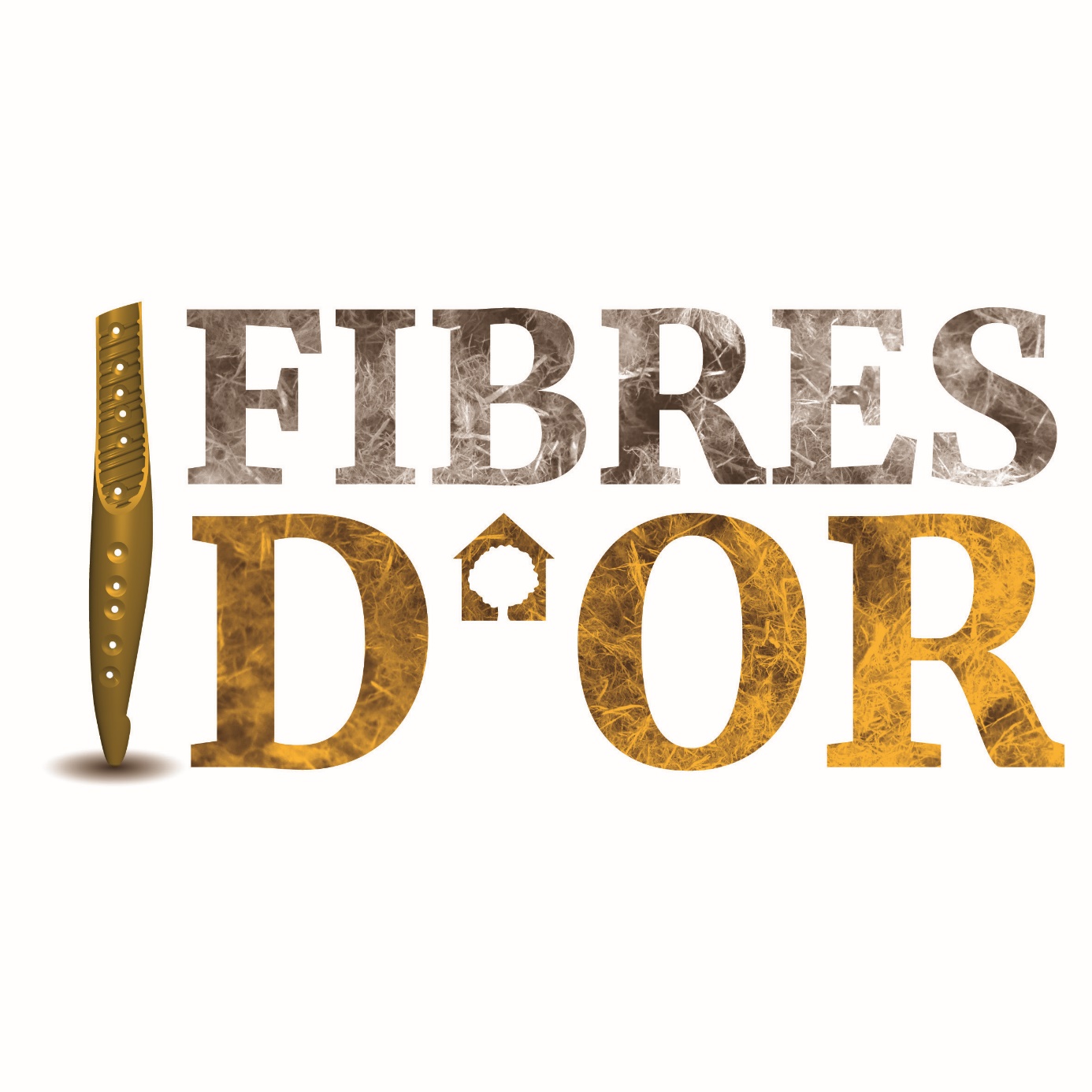 DOSSIER DE CANDIDATURECatégorie « Jeune entrepreneur »Fiche d’inscriptionEntrepriseDirigeant(e)Responsable du dossier L’entreprise ci-dessus fait acte de candidature aux « Fibres d’or 2023 » dans la catégorie « Jeune entrepreneur » et certifie que les informations contenues dans ce dossier sont réelles et sincères. L’entreprise déclare avoir pris connaissance du règlement joint et l’accepter sans réserve. La participation aux Fibres d’or entraîne l’acceptation sans réserve du présent règlement ainsi que des décisions du jury et l’autorisation de cession des crédits photos et vidéos aux Rencontres Filière Bois pour la valorisation des résultats, à des fins non commerciales sur tous les types de supports et en mentionnant toujours le propriétaire des photos.Fait à 							le Cachet et signature du dirigeant de l’entrepriseDescription libreCette présentation ne peut pas excéder deux pages. Idéalement, des éléments de réponse aux questions posées dans les critères d’attribution devraient figurer dans la description libre, ainsi que des éléments illustrant les informations communiquées dans la fiche thématique.Fiche thématique « Jeune entrepreneur »Quand avez-vous repris/lancé votre entreprise ?En quoi votre entreprise se démarque-t-elle des autres entreprises de son secteur ? Quels ont été vos principaux investissements ces deux dernières années ? Quelles sont les perspectives de développement de votre entreprise à court terme (5 ans) ?Quelles sont les perspectives de développement de votre entreprise à moyen terme (10 ans) ?En quoi votre entreprise répond-elle aux défis actuels du développement durable ? Au niveau social (engagement, formation, …) : Au niveau économique : Au niveau environnemental :  Quels types de partenariats avez-vous mis en place ? Autorisation de cession des droits pour les photos transmisesJe soussigné,Nom :Prénom :Société :affirme avoir transmis les photos (et vidéos) décrites ci-dessous dans le cadre des Fibres d’or organisées à l’occasion des 15es Rencontres Filière Bois et cédé aux organisateurs des Rencontres Filière Bois les droits d’utilisation, à des fins non commerciales, des photos et vidéos dans un but de promotion (au sein de la filière bois et dans les médias) de mon entreprise ou de mes produits, des Rencontres Filière Bois et des Fibres d’or.Les photos (et vidéos) sont à joindre au format numérique (par e-mail, CD, plateforme de transfert, clé USB, etc.). L’autorisation de cession des droits pour les photos transmises est valable pour les organisateurs des Rencontres Filière Bois qui, collectivement ou séparément, pourront être amenés à utiliser ces photos pour toute action de communication à des fins non commerciales. En échange de cette cession des droits pour les photos transmisses, les organisateurs des Rencontres Filière Bois s’engagent à mentionner les noms des auteurs ou ayant droit. Fait à 								le Cachet et signature du dirigeant de l’entrepriseAutorisation d’utilisation des données privées (RGPD)Je soussigné,Nom :Prénom :Société :autorise les organisateurs des Rencontres Filière Bois à utiliser les informations transmises dans la fiche inscription et les fiches thématiques dans un but de promotion (au sein de la filière bois et dans les médias) de mon entreprise ou de mes produits, des Rencontres Filière Bois et des Fibres d’orLes organisateurs des Rencontres Filière Bois sont les seuls propriétaires des informations recueillies sur ces fiches. En dehors de l’utilisation susmentionnée, vos informations personnelles ne seront pas vendues, échangées, transférées, ou données à une autre personne physique ou morale sans votre consentement. Conformément à la loi Informatique et Libertés et le Règlement européen Général sur la Protection des Données 2016/679 (RGPD), vous disposez des droits d’accès, de rectification et de suppression de vos données personnelles vous concernant que vous pouvez exercer en nous envoyant un e-mail à info@fibresdor.be. Vos requêtes seront traitées dans les 30 jours. Fait à 								le Cachet et signature du dirigeant de l’entrepriseRaison sociale : Raison sociale : Forme juridique :Date de création :N° d’entreprise :Effectif :Adresse :Adresse :Code Postal : 			Localité :Tél. :E-mail :Web :Médias sociaux :OUINONL’entreprise est hors situation de redressement ou liquidation judiciaireL’entreprise est à jour de ses cotisations sociales et fiscalesL’entreprise fait l’objet de poursuites administratives ou pénales (environnement, social, concurrence, etc.)Votre entreprise fait-elle partie d’un groupe ?Si oui, lequel :			 Effectif : 				Nationalité :Si oui, lequel :			 Effectif : 				Nationalité :Si oui, lequel :			 Effectif : 				Nationalité :Nom :E-mail : Nom et fonction :E-mail : OUINONIl y a entre 0 et 5 ansIl y a entre 6 et 10 ansIl y a plus de 10 ansOUINONCircuits courtsPartenariats industrielsOuverture à l’internationalEcoconceptionUtilisation d’essences localesMarketing – communicationDesignFlexibilité au travail Service après-vente – maintenanceAutomation – digitalisationFormationEgalité des chancesAutres :Autres :Autres :OUINONEquipementPersonnel Recherche et développementMarketing – venteFormationOrganisation interneEfficacité énergétique et énergie renouvelableAutres :Autres :Autres :OUINONEquipementPersonnel Recherche et développementMarketing – venteFormationOrganisation interneEfficacité énergétique et énergie renouvelableOuverture à l’internationalEcoconceptionDesignService après-vente – maintenanceAutomation – digitalisationAutres :Autres :Autres :OUINONEquipementPersonnel Recherche et développementMarketing – venteFormationOrganisation interneEfficacité énergétique et énergie renouvelableOuverture à l’internationalEcoconceptionDesignService après-vente – maintenanceAutomation – digitalisationAutres :Autres :Autres :OUINONUniversitésCentres de recherchesStart-upIndustrielPôles de compétitivitéClustersAutres :Autres :Autres :RéférenceAuteurs ou ayant droitDescription sommaire